PENGARUH SUHU DAN LAMA PENGERINGAN TERHADAP KARAKTERISTIK TEH HERBAL DAUN KATUK             (Sauropus adrogynus L. Merr) ARTIKELDiajukan untuk Memenuhi Syarat Sidang Tugas Akhir Jurusan Teknologi PanganOleh :Elbie Dwi Kencana09.30.20055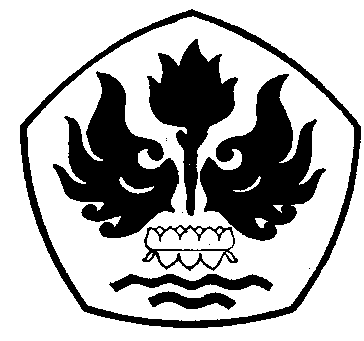 JURUSAN TEKNOLOGI PANGANFAKULTAS TEKNIKUNIVERSITAS PASUNDANBANDUNG2015